3–4-е классы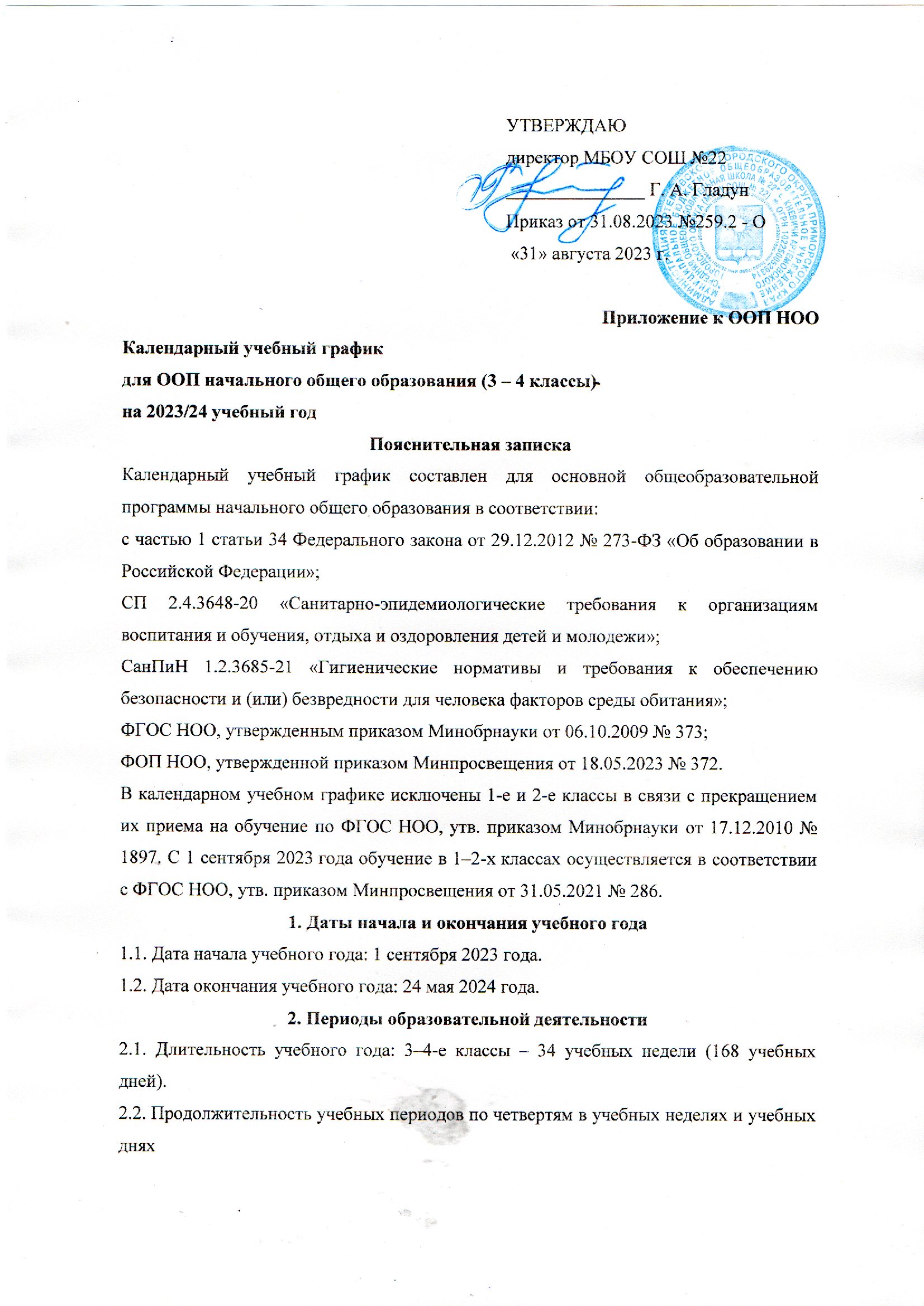 3. Продолжительность каникул, праздничных и выходных дней3–4-е классы4. Сроки проведения промежуточной аттестацииПромежуточная аттестация проводится в сроки с 15 апреля 2024 года по 8 мая 2024 года без прекращения образовательной деятельности по предметам учебного плана.5. Дополнительные сведения5.1. Режим работы образовательной организации5.2. Распределение образовательной недельной нагрузки5.3. Расписание звонков и перемен3–4-е классы1 смена:2 смена:Учебный периодДатаДатаПродолжительностьПродолжительностьУчебный периодНачалоОкончаниеКоличествоучебных недельКоличествоучебных днейI четверть01.09.202327.10.2023841II четверть07.11.202329.12.2023839III четверть09.01.202422.03.20241152IV четверть01.04.202424.05.2024736Итого в учебном годуИтого в учебном годуИтого в учебном году34168Каникулярный периодДатаДатаПродолжительность каникул, праздничных и выходных дней в календарных дняхКаникулярный периодНачалоОкончаниеПродолжительность каникул, праздничных и выходных дней в календарных дняхОсенние каникулы28.10.202306.11.202310Зимние каникулы30.12.202308.01.202410Весенние каникулы23.03.202431.03.20249Летние каникулы25.05.202431.08.202499Выходные дни:Выходные дни:Выходные дни:70Из них праздничные дниИз них праздничные дниИз них праздничные дни4ИтогоИтогоИтого198КлассУчебный предметФорма промежуточной аттестации3-еРусский языкКонтрольная работа3-еЛитературное чтениеКонтрольная работа 3-еИностранный языкКонтрольная работа3-еМатематикаКонтрольная работа3-еОкружающий мирКонтрольная работа3-еМузыкаСреднее арифметическое накопленных текущих оценок и результатов выполнения тематических проверочных работ3-еИзобразительное искусствоСреднее арифметическое накопленных текущих оценок и результатов выполнения тематических проверочных работ3-еТехнологияЗащита проекта3-еФизическая культураСдача нормативов4-йРусский языкКонтрольная работа4-йЛитературное чтениеКонтрольная работа 4-йИностранный языкКонтрольная работа4-йМатематикаКонтрольная работа4-йОкружающий мирКонтрольная работа4-йОсновы религиозных культур и светской этики (4-й класс)Защита проекта4-йМузыкаСреднее арифметическое накопленных текущих оценок и результатов выполнения тематических проверочных работ4-йИзобразительное искусствоСреднее арифметическое накопленных текущих оценок и результатов выполнения тематических проверочных работ4-йТехнологияЗащита проекта4-йФизическая культураСдача нормативовПериод учебной деятельности3–4-е классыУчебная неделя (дней)5Урок (минут)40Перерыв (минут)10 – 20Периодичность промежуточной аттестации1 раз в годОбразовательная деятельностьНедельная нагрузка (5-дневная учебная неделя) 
в академических часахНедельная нагрузка (5-дневная учебная неделя) 
в академических часахОбразовательная деятельность3-и классы4-е классыУрочная2323Внеурочная1010УрокПродолжительность урокаПродолжительность перемены1-й8:00–8:4010 минут2-й8:50 – 9:3015 минут3-й9:45 – 10:2515 минут4-й10:40 – 11:2010 минут5-й11:30 – 12:10Перерыв между уроками и занятиями внеурочной деятельности – 40 минутПерерыв между уроками и занятиями внеурочной деятельности – 40 минутПерерыв между уроками и занятиями внеурочной деятельности – 40 минутВнеурочная деятельностьС 12:50–УрокПродолжительность урокаПродолжительность перемены1-й13:10 – 13:5010 минут2-й14:00 – 14:4015 минут3-й14:55 – 15:3515 минут4-й15:50 – 16:3010 минут5-й16:40 – 17:20Перерыв между уроками и занятиями внеурочной деятельности – 30 минутПерерыв между уроками и занятиями внеурочной деятельности – 30 минутПерерыв между уроками и занятиями внеурочной деятельности – 30 минутВнеурочная деятельностьДо 12.30С 17:50–